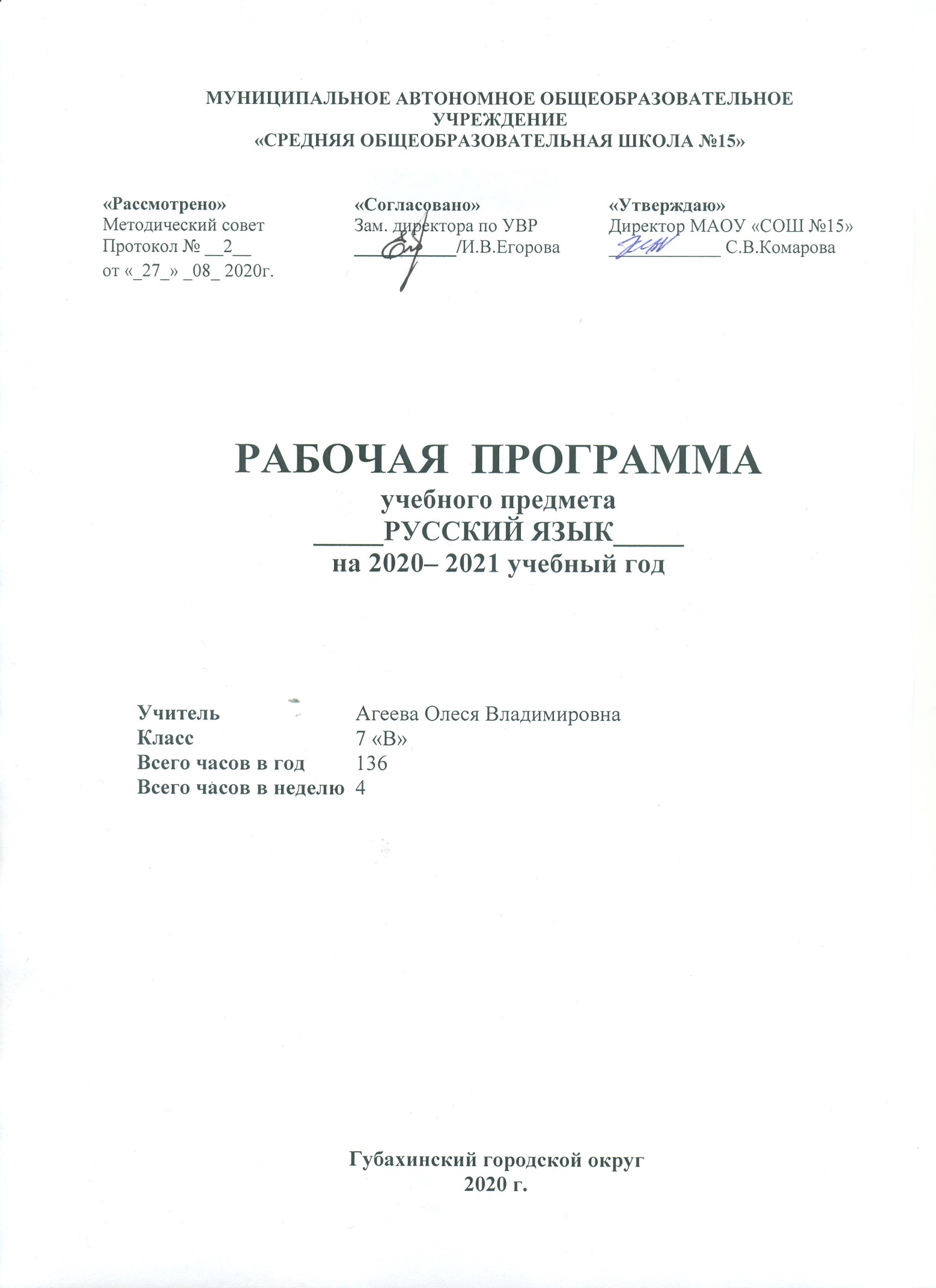 Пояснительная запискаДанная Рабочая программа составлена в соответствии с Федеральным государственным образовательным стандартом основного общего образования, на основе Примерной программы по русскому языку для 5-9 классов («Русский язык. Рабочие программы.» Предметная линия учебников Т.А. Ладыженской, М.Т. Баранова, Л.А. Тростенцовой. 5-9 классы – М.: Просвещение, 2017.). Обязательное изучение русского языка на этапе основного общего образования предусматривает ресурс учебного времени в  7  классе в объеме 136 часов (4 часа в неделю). Планирование предназначено для работы по учебнику:      Основные цели и задачи изучения русского языка в основной школеВоспитание духовно-богатой, нравственно ориентированной личности с развитым чувством самосознания и общероссийского гражданского сознания, человека, любящего свою Родину, знающего и уважающего родной язык, сознательно относящегося к нему как явлению культуры, осмысляющего родной язык как основное средство общения, средство получения знаний в разных сферах человеческой деятельности, средство освоения морально-этических норм, принятых в обществе;овладение системой знаний, языковыми и речевыми умениями и навыками, развитие готовности и способности к речевому взаимодействию и взаимопониманию, потребности в речевом самосовершенствовании, а также важнейшими общеучебными умениями и универсальными учебными действиями; формирование навыков самостоятельной учебной деятельности, самообразования;приобретение знаний об устройстве языковой системы и закономерностях ее функционирования, развитие способности опознавать, анализировать, сопоставлять, классифицировать и оценивать языковые факты, обогащение активного и потенциального словарного запаса, расширение объема используемых в речи грамматических средств, совершенствование орфографической и пунктуационной грамотности, развитие умений стилистически корректного использования лексики и фразеологии русского языка;развитие интеллектуальных и творческих способностей обучающихся, их речевой культуры, овладение правилами использования языка в разных ситуациях общения, нормами речевого этикета, воспитание стремления к речевому самосовершенствованию, осознание эстетической ценности родного языка;совершенствование коммуникативных способностей, формирование готовности к сотрудничеству, созидательной деятельности, умений вести диалог, искать и находить содержательные компромиссы.  Планируемые результаты  освоения учебного предмета «Русский язык» 7 класс1. Личностными результатами освоения программы по русскому языку в 7 классе являются:понимание русского языка как одной из основных национально-культурных ценности русского народа; определяющей роли родного языка в развитии интеллектуальных, творческих способностей и моральных качеств личности; его значения в процессе получения школьного образования;осознание эстетической ценности русского языка; уважительное отношение к родному языку, гордость за него; потребность сохранить чистоту русского языка как явления национальной культуры; стремление к речевому самосовершенствованию;достаточный объём словарного запаса и усвоенных грамматических средств для свободного выражения мыслей и чувств в процессе речевого общения; способность к самооценке на основе наблюдения за собственной речью; формирование интереса к предмету через осознание величия русского языка, выражение положительного отношения к процессу познания.2. Метапредметными результатами освоения программы по русскому языку в 7 классе являются:адекватное понимание информации устного и письменного сообщения;владение разными видами чтения;адекватное восприятие на слух текстов разных стилей и жанров;способность извлекать информацию из различных источников;овладение приёмами отбора и систематизации материала на определённую тему; умение вести самостоятельный поиск информации, её анализ и отбор;умение сопоставлять и сравнивать речевые высказывания с точки зрения их содержания, стилистических особенностей и использованных языковых средств;способность определять цели предстоящей учебной деятельности (индивидуальной и коллективной), последовательность действий, оценивать достигнутые результаты и адекватно формулировать их в устной и письменной форме;умение воспроизводить прослушанный или прочитанный текст с разной степенью свёрнутости;умение создавать устные и письменные тексты разных типов, стилей речи и жанров с учётом замысла, адресата и ситуации общения;способность свободно, правильно излагать свои мысли в устной и письменной форме;владение различными видами монолога и диалога;соблюдение в практике речевого общения основных орфоэпических, лексических, грамматических, стилистических норм современного русского литературного языка; соблюдение основных правил орфографии и пунктуации в процессе письменного общения;способность участвовать в речевом общении, соблюдая нормы речевого этикета;способность оценивать свою речь с точки зрения её содержания, языкового оформления; умение находить грамматические и речевые ошибки, недочёты, исправлять их; совершенствовать и редактировать собственные тексты;умение выступать перед аудиторией сверстников с небольшими сообщениями, докладами; применение приобретённых знаний, умений и навыков в повседневной жизни; способность использовать родной язык как средство получения знаний по другим учебным предметам, применять полученные знания, умения и навыки анализа языковых явлений на межпредметном уровне (на уроках иностранного языка, литературы и др.);коммуникативно целесообразное взаимодействие с окружающими людьми в процессе речевого общения, совместного выполнения какой-либо задачи, участия в спорах, обсуждениях; овладение национально-культурными нормами речевого поведения в различных ситуациях формального и неформального межличностного и межкультурного общения.3. Предметными результатами освоения программы по русскому языку в 7 классе являются:представление об основных функциях языка, о роли русского языка как национального языка русского народа, как государственного языка Российской Федерации и языка межнационального общения, о связи языка и культуры народа, о роли родного языка в жизни человека и общества;понимание места родного языка в системе гуманитарных наук и его роли в образовании в целом;усвоение основ научных знаний о родном языке; понимание взаимосвязи его уровней и единиц;освоение базовых понятий лингвистики: лингвистика и её основные разделы; язык и речь, речевое общение, речь устная и письменная; монолог, диалог и их виды; ситуация речевого общения; разговорная речь, научный, публицистический, официально-деловой стили, язык художественной литературы; жанры научного, публицистического, официально-делового стилей и разговорной речи; функционально-смысловые типы речи (повествование, описание, рассуждение); текст, типы текста; основные единицы языка, их признаки и особенности употребления в речи;овладение основными стилистическими ресурсами лексики и фразеологии русского языка, основными нормами русского литературного языка (орфоэпическими, лексическими, грамматическими, орфографическими, пунктуационными), нормами речевого этикета; использование их в своей речевой практике при создании устных и письменных высказываний;опознавание и анализ основных единиц языка, грамматических категорий языка, уместное употребление языковых единиц адекватно ситуации речевого общения;проведение различных видов анализа слова (фонетического, морфемного, словообразовательного, лексического, морфологического), синтаксического анализа словосочетания и предложения, многоаспектного анализа текста с точки зрения его основных признаков и структуры, принадлежности к определённым функциональным разновидностям языка, особенностей языкового оформления, использования выразительных средств языка;понимание коммуникативно-эстетических возможностей лексической и грамматической синонимии и использование их в собственной речевой практике;осознание эстетической функции родного языка, способность оценивать эстетическую сторону речевого высказывания при анализе текстов художественной литературы. Ученик научится:адекватно понимать, интерпретировать и комментировать тексты различных функционально-смысловых типов речи (повествование, описание, рассуждение) и функциональных разновидностей языка;участвовать в диалогическом и полилогическом общении, создавать устные монологические высказывания разной коммуникативной направленности в зависимости от целей, сферы и ситуации общения с соблюдением норм современного русского литературного языка и речевого этикета;создавать и редактировать письменные тексты разных стилей и жанров с соблюдением норм современного русского литературного языка и речевого этикета;анализировать текст с точки зрения его темы, цели, основной мысли, основной и дополнительной информации, принадлежности к функционально-смысловому типу речи и функциональной разновидности языка;использовать знание алфавита при поиске информации;проводить фонетический анализ слова;классифицировать и группировать звуки речи по заданным признакам, слова по заданным параметрам их звукового состава;членить слова на слоги и правильно их переносить;определять место ударного слога, наблюдать за перемещением ударения при изменении формы слова, употреблять в речи слова и их формы в соответствии с акцентологическими нормами;опознавать морфемы и членить слова на морфемы на основе смыслового, грамматического и словообразовательного анализа; характеризовать морфемный состав слова, уточнять лексическое значение слова с опорой на его морфемный состав;проводить морфемный и словообразовательный анализ слов;проводить лексический анализ слова;опознавать лексические средства выразительности и основные виды тропов (метафора, эпитет, сравнение, гипербола, олицетворение);опознавать самостоятельные части речи и их формы, а также служебные части речи и междометия;проводить морфологический анализ слова;применять знания и умения по морфемике и словообразованию при проведении морфологического анализа слов;опознавать основные единицы синтаксиса (словосочетание, предложение, текст);анализировать различные виды словосочетаний и предложений с точки зрения их структурно-смысловой организации и функциональных особенностей;находить грамматическую основу предложения;распознавать главные и второстепенные члены предложения;опознавать предложения простые и сложные, предложения осложненной структуры;проводить синтаксический анализ словосочетания и предложения;соблюдать основные языковые нормы в устной и письменной речи;опираться на фонетический, морфемный, словообразовательный и морфологический анализ в практике правописания;опираться на грамматико-интонационный анализ при объяснении расстановки знаков препинания в предложении;использовать орфографические словари.Ученик получит возможность научиться:анализировать речевые высказывания с точки зрения их соответствия ситуации общения и успешности в достижении прогнозируемого результата; понимать основные причины коммуникативных неудач и уметь объяснять их;оценивать собственную и чужую речь с точки зрения точного, уместного и выразительного словоупотребления;опознавать различные выразительные средства языка; писать конспект, отзыв, тезисы, рефераты, статьи, рецензии, доклады, интервью, очерки, доверенности, резюме и другие жанры;осознанно использовать речевые средства в соответствии с задачей коммуникации для выражения своих чувств, мыслей и потребностей; планирования и регуляции своей деятельности;участвовать в разных видах обсуждения, формулировать собственную позицию и аргументировать ее, привлекая сведения из жизненного и читательского опыта;характеризовать словообразовательные цепочки и словообразовательные гнезда;использовать этимологические данные для объяснения правописания и лексического значения слова;самостоятельно определять цели своего обучения, ставить и формулировать для себя новые задачи в учебе и познавательной деятельности, развивать мотивы и интересы своей познавательной деятельности;самостоятельно планировать пути достижения целей, в том числе альтернативные, осознанно выбирать наиболее эффективные способы решения учебных и познавательных задач.Форма  организации образовательного процесса:  классно-урочная система.Технологии, используемые в обучении: развивающего обучения, обучения в сотрудничестве, проблемного обучения, развития исследовательских навыков, информационно-коммуникационные, здоровьесбегающие, технологии дистанционного обучения.Основными формами и видами контроля знаний и навыков являются: входной контроль в  конце четверти; текущий — в форме устного, фронтального опроса, контрольных, словарных диктантов предупредительных, объяснительных, выборочных графических, творческих, свободных («Проверь себя»), диктантов с грамматическими заданиями, проверочных работ, комплексного анализа,  итоговый контрольный диктант, словарный диктант, комплексный анализ текста, тесты, КИМы и др.Содержание учебного предмета «Русский язык» Распределение учебных часов и контрольных работ по разделам программы:Календарно-тематическое планирование уроков русского языка в 7 классе (136 ч.)Порядковый номер учебника в Федеральном перечнеАвтор/Авторский коллективНазвание учебникаКлассИздатель учебника1.2.1.1.3.3.М.Т. Баранов, Т.А. Ладыженская, Л.А. ТростецоваРусский язык.7«Просвещение»№ п/пРазделКоличество часов1Введение.12Повторение изученного в 5-6 классах103Морфология и орфография. Культура речи. Причастие314Деепричастие115Наречие256Категория состояния57Служебные части речи. Предлог1+98Союз139Частица1510Междометие211Повторение и систематизация изученного в 5-7 классах912Тексты и стили4№ п/пСодержаниеКол-во часовИз них уроков развития речиКонтрольных работКонтрольных работКонтрольных работКонтрольных работ№ п/пСодержаниеКол-во часовИз них уроков развития речидиктантовизложенийсочиненийтематических работ1Введение. Русский язык  как развивающееся явление1-----2Повторение изученного в 5 – 6 классах1021---Тексты и стили43----3Морфология. Культура речи.   Причастие3121--14  Деепричастие1121--15Наречие2561-116Категория состояния52-1--7Служебные части речи1-----Предлог91---18   Союз1331--19Частица1511--110Междометие2-----11Повторение и систематизация изученного в 5 – 7 классах9-1--1Итого136227116Дата№ урокаТема урокаТип урокаТип урокаПланируемые результаты (предметные, метапредметные (УУД), личностные)Введение (1 час)Введение (1 час)Введение (1 час)Введение (1 час)Введение (1 час)Введение (1 час)1Русский язык  как развивающееся явлениеРусский язык  как развивающееся явлениеКомбинированный урокП: научиться понимать высказывания на лингвистическую темуК: слушать и слышать друг друга; выражать свои мысли.Р: выделять и формулировать познавательную цель, искать необходимую информацию.П: объяснять языковые явления и процессы, связи и отношения.Л: формирование «стартовой» мотивации к изучению нового материалаПовторение изученного в 5 – 6 классах (10ч.)Повторение изученного в 5 – 6 классах (10ч.)Повторение изученного в 5 – 6 классах (10ч.)Повторение изученного в 5 – 6 классах (10ч.)Повторение изученного в 5 – 6 классах (10ч.)2Синтаксис. Синтаксический разборУрок обобщения и систематизацииУрок обобщения и систематизацииП: учиться применять алгоритм проведения синт. разбораК: добывать недостающую информацию с помощью вопросов.Р: применять методы информационного поиска.П: объяснять языковые явления, процессы, связи и отношения, выявляемые в ходе разбораЛ: формирование мотивации к повторению изученного3Пунктуация. Пунктуационный разборУрок обобщения и систематизацииУрок обобщения и систематизацииП: учиться применять алгоритм проведения пункт. разбораК: проявлять речевые действия.Р: осознавать самого себя как движущую силу своего наученияП: объяснять языковые явления, процессы, связи и отношения, выявляемые в ходе исследования структуры текстаЛ: формирование навыков по алгоритму4Лексика и фразеологияУрок обобщения и систематизацииУрок обобщения и систематизацииП: осваивать алгоритм проведения компл. Анализа текстаК: проявлять речевые действия.Р: опрежделять новый уровень отношения к себеП: объяснять языковые явления, процессы, связи и отношения, выявляемые в ходе анализа текстаЛ: формирование познавательного интереса к предмету5Фонетика и орфография. Фонетический разбор словаУрок обобщения и систематизацииУрок обобщения и систематизацииП: умение проводить фонетич. разборК: устанавливать рабочие отношенияР: формировать ситуацию саморегуляцииП: объяснять языковые явления, процессы, связи и отношения, выявляемые в ходе фонет. разбораЛ: формирование познавательного интереса к предмету исследования6Словообразование и орфография.  Морфемный и словообразовательный разборУрок обобщения и систематизацииУрок обобщения и систематизацииП: научиться производить разборыУУД: К: устанавливать рабочие отношения, эффективно сотрудничать и способствовать  продуктивной кооперации.Р: формировать ситуацию саморегуляции П: объяснять языковые явления, процессы, связи и отношения, выявляемые в ходе словообразов. и морфемного разбораЛ: формирование мотивации к исследовательской деятельности7-8Морфология и орфография. Морфологический разбор словаУрок обобщения и систематизацииУрок обобщения и систематизацииП: научиться производить морфологический  разборК: формировать навыки работы в группеР: формировать ситуацию саморегуляции – рефлексии.П: объяснять языковые явления, процессы, связи и отношения, выявляемые в ходе морф. разбораЛ: формирование мотивации к обучению в группе9Входная контрольная работа №1 (диктант с грамматическим заданием)Урок контроляУрок контроляП: учиться применять навык правильного написания орфограммК: добывать недостающую информацию с помощью вопросов. Р: формировать ситуацию саморегуляции П: объяснять языковые явления, процессы, связи и отношения, выявляемые в ходе исследования данного правила.Л: формирование мотивации к самостоятельной и коллективной  деятельности10-11Р.Р. Сочинение по картине И. Бродского «Летний сад осенью»Урок развития речиУрок развития речиП: научиться составлять текст сочинения по картинеК: владеть монолог. и диалогич. речью в соответствии с нормами языкаР: формировать ситуацию саморегуляцииП: объяснять языковые явления, процессы, связи и отношения, выявляемые в ходе творческого заданияЛ: формирование мотивации к творческой деятельностиТексты и стили  (4ч.)Тексты и стили  (4ч.)Тексты и стили  (4ч.)Тексты и стили  (4ч.)12Р.Р. ТекстУрок развития речиУрок развития речиП: научиться определять признаки текстаК: формировать навыки работы в группе.Р: формировать ситуацию саморегуляции, сотрудничать в совместной работеП: объяснять языковые явления, процессы, связи и отношения, выявляемые в ходе исследования структуры слова, предложения, текстаЛ: : формирование мотивации к обучению13Р.Р. Диалог как текст. Виды диалога.Урок развития речиУрок развития речиП: научиться строить диалог и оформлять репликиК: владеть монолог. и диалог. речьюР: определять уровень отношения к самому себе как субъекту деятельностиП: объяснять языковые явления, процессы, связи и отношения, выявляемые в ходе конструирования диалогаЛ:  формирование мотивации к самостоятельной и коллективной  деятельности14Р.Р.Стили литературного языкаУрок развития речи, изучения нового материалаУрок развития речи, изучения нового материалаП: научиться определять текст по форме, виду речи, типу текстаУУД: К: добывать недостающую информацию с помощью вопросов Р: определять уровень отношения к самому себе как субъекту деятельностиП: объяснять языковые явления, процессы, связи и отношения, выявляемые в ходе исследования текстаЛ: формирование мотивации к самостоятельной и коллективной  деятельности15Р.Р. Публицистический стильУрок развития речи, изучения нового материалаУрок развития речи, изучения нового материала П: научиться определять текст публицистического стиляУУД: К: владеть монологической и диалогической формами речи.Р:  проектировать траектории развития через включение в новые виды деятельности.П: объяснять языковые явления, процессы, связи и отношения, выявляемые в ходе исследования текста публицистического стиля.Л: формирование мотивации к исследованию и конструированию текстаМорфология и орфография. Культура речи. Причастие  (31ч)Морфология и орфография. Культура речи. Причастие  (31ч)Морфология и орфография. Культура речи. Причастие  (31ч)Морфология и орфография. Культура речи. Причастие  (31ч)Морфология и орфография. Культура речи. Причастие  (31ч)16Причастие как часть речиУрок изучения нового материалаУрок изучения нового материалаП: научиться определять причастие и отличать их от глаголов и прилагательныхК: формировать навыки работы в группеР: применять метод информационного поискаП: объяснять языковые явления, процессы, связи и отношения, выявляемые в ходе исследования причастийЛ: формирование мотивации к самостоятельной и коллективной  аналитической деятельности17Склонение причастийПравописание гласных в падежных окончаниях причастийУрок  изучения нового материалаУрок  изучения нового материалаП: научиться определять причастия и видеть их падежные окончания, применять правило написания окончаний причастийК: устанавливать рабочие отношенияР: определять новый уровень отношения к самому себе как субъекту деятельности.П: объяснять языковые явления, процессы, связи и отношения, выявляемые в ходе исследования словосочетаний с причастиямиЛ: формирование мотивации к самостоятельной и коллективной  деятельности18Причастный оборотУрок  изучения нового материалаУрок  изучения нового материалаП: научиться обособлять распростр. согласованное определениеУУД: К: устанавливать рабочие отношенияР: проектировать траекторию развитияП: объяснять языковые явления, процессы, связи и отношения, выявляемые в ходе исследования  структуры предложенияЛ: формирование мотивации к самостоятельной и коллективной  деятельности19-20Выделение причастного оборота запятымиУрок  совершенствования знаний, умений, навыков,Урок контроляУрок  совершенствования знаний, умений, навыков,Урок контроляП: проектирование выполнения д/з, комментирование выставленных оценокУУД: К: устанавливать рабочие отношенияР: проектировать маршрут преодоления затруднений в обученииП: объяснять языковые явления, процессы, связи и отношения, выявляемые в ходе исследования данного правила.Л:  формирование мотивации к групповой и самостоятельной работе21Р.Р. Описание внешности человекаУрок развития речиУрок развития речиП: научиться составлять план текста описания внешности человекаК: владеть монолог. и диалогич. речью в соответствии с нормами языкаР: формировать ситуацию саморегуляцииП: объяснять языковые явления, процессы, связи и отношения, выявляемые в ходе творческого заданияЛ: формирование мотивации к творческой деятельности22Действительные и страдательные причастияУрок изучения нового материалаУрок изучения нового материалаП: научиться различать дейст. и страдат. причастияК: устанавливать рабочие отношения, эффективно сотрудничать и способствовать продуктивной кооперации.Р: проектировать траектории развития через включение в новые виды деятельности и формы сотрудничества.П: объяснять языковые явления, процессы, связи и отношения, выявляемые в ходе исследования причастийЛ: формирование мотивации к решению поставленных задач23Краткие и полные страдательные причастияУрок изучения нового материалаУрок изучения нового материалаП: научиться различать причастияК: устанавливать рабочие отношенияР: проектировать траектории развития через включение в новые виды деятельности и формы сотрудничества.П: объяснять языковые явления, процессы, связи и отношения, выявляемые в ходе исследования причастийЛ: формирование познавательного интереса к деятельности24Действительные причастия настоящего времениУрок изучения нового материалаУрок изучения нового материалаП: научиться составлять и применять алгоритмК: представлять конкретное содержание  сообщать его в письменной формеР: определять новый уровень отношения к самому себеП: объяснять языковые явления, процессы, связи и отношения, выявляемые в ходе исследования причастийЛ: формирование устойчивой мотивации к проблемно-поисковой деятельности25-26Гласные в суффиксах причастий настоящего времени. Правописание гласных в суффиксах причастий настоящего времениКомбинированный урок, Урок совершенствования знаний, умений, навыковКомбинированный урок, Урок совершенствования знаний, умений, навыковП: научиться применять правилоК: формирование навыков работы в группе и самостоятельноР: применять метод информационного поискаП: объяснять языковые явления, процессы, связи и отношения, выявляемые в ходе исследования причастийЛ: формирование мотивации к самоанализу и самоконтроля27Действительные причастия прошедшего времениКомбинированный урокКомбинированный урокП: научиться  находить дейст. причастия прошедшего времениК: владеть монологической и диалогической формами речи в соответствии с грамматическими и синтаксическими нормами родного языка.Р: проектировать траектории развития через включение в новые виды деятельности и формы сотрудничества.П: объяснять языковые явления, процессы, связи и отношения, выявляемые в ходе обобщения материалаЛ: формирование мотивации к обучению28Страдательные причастия настоящего времениУрок изучения нового материалаУрок изучения нового материалаП: научиться определять стр. причастия настоящего времениК: формировать речевые действияР: проектировать траектории развития через включение в новые виды деятельности и формы сотрудничества.П: объяснять языковые явления, процессы, связи и отношения, выявляемые в ходе исследования причастийЛ: формирование мотивации к самосовершенствованию29-30Гласные в суффиксах страдательных причастий настоящего времени. Правописание гласных в суффиксах  страдательных причастий  настоящего времениКомбинированный урок, Урок совершенствования знаний, умений, навыковКомбинированный урок, Урок совершенствования знаний, умений, навыковП: научиться применять данное правилоК: владеть монологической и диалогической речьюР: устанавливать рабочие отношенияП: объяснять языковые явления, процессы, связи и отношения, выявляемые в ходе исследования текста с причастиямиЛ: формирование мотивации к сотрудничеству31Страдательные причастия прошедшего времениУрок общеметодической направленностиУрок общеметодической направленностиП: научиться определять страд. Причастия прошедшего времениУУД: К: формировать навыки речевых действийР: определять новый уровень отношения к самому себе как субъекту деятельностиП: объяснять языковые явления, процессы, связи и отношения, выявляемые в ходе исследования причастийЛ: формирование мотивации к проблемно-поисковой деятельности32-33Гласные перед Н в полных и кратких страдательных причастиях. Правописание гласных перед Н в полных и кратких страдательных причастияхУрок общеметодической направленностиУрок рефлексииУрок общеметодической направленностиУрок рефлексииП: научиться применять правилоК: формировать навыки речевых действийР: проектировать маршрут преодоления затрудненийП: объяснять языковые явления, процессы, связи и отношения, выявляемые в ходе исследования причастийЛ: формирование интереса к аналитической деятельности, навыков самоанализа и самоконтроля34-35Одна и две буквы Н  в суффиксах страдательных причастий прошедшего времени. Одна буква Н в отглагольных прилагательныхУрок изучения нового материалаУрок рефлексииУрок изучения нового материалаУрок рефлексииП: научиться применять правилоК: формировать навыки самост. работыР: применять методы информационного поискаП: объяснять языковые явления, процессы, связи и отношения, выявляемые в ходе выполнения тестовых заданий и выполненного задания.Л: : формирование навыков самоанализа и самоконтроля36-37Одна и две буквы Н  в суффиксах кратких страдательных причастий прошедшего времени. Одна буква Н в отглагольных прилагательныхУрок общеметодической направленностиУрок рефлексииУрок общеметодической направленностиУрок рефлексииП: научиться применять правилоК: формировать навыки самост. работыР: применять методы информационного поискаП: объяснять языковые явления, процессы, связи и отношения, выявляемые в ходе выполнения тестовых заданий и выполненного задания.Л: формирование навыков самоанализа и самоконтроля38Р.Р.Выборочное сжатое изложениеУрок развития речиУрок развития речиП: научиться выделять главную информацию в тексте, сжимать егоК: владеть монолог. и диалогич. речью в соответствии с нормами языкаР: формировать ситуацию саморегуляцииП: объяснять языковые явления, процессы, связи и отношения, выявляемые в ходе творческого заданияЛ: формирование мотивации к творческой деятельности39Морфологический разбор причастияУрок общеметодической направленностиУрок общеметодической направленностиП: научиться производить морфологический разбор причастияК: устанавливать рабочие отношенияР: проектировать маршрут преодоления затрудненийП: объяснять языковые явления, процессы, связи и отношения, выявляемые в ходе выполнения лингвистического описанияЛ: формирование мотивации к творческой деятельности4041Слитное и раздельное написание не с причастиями. Правописание не с причастиямиУрок «открытия» нового знанияУрок  рефлексииУрок «открытия» нового знанияУрок  рефлексииП: научиться  применять правилоК: устанавливать рабочие отношения, управлять поведением партнераР: проектировать маршрут преодоления затруднений в обучении через включение в новые виды деятельности и формы сотрудничества.П: объяснять языковые явления, процессы, связи и отношения, выявляемые в ходе объяснения правилаЛ: формирование мотивации к обучению42Буквы е и ё после шипящих в суффиксах страдательных причастий прошедшего времениУрок «открытия» нового знанияУрок «открытия» нового знанияП: учиться применять правилоУУД: К: управлять поведением партнераР: осознавать себя как движущую силу своего наученияП: объяснять языковые явления, процессы, связи и отношения, выявляемые в ходе исследования структуры словаЛ: формирование навыка индивид. творческого задания43Повторение по теме «Причастие»Урок  рефлексииУрок  рефлексииП: научиться проектировать индивид. маршрутУУД: К: использовать адекватные языковые средства для отображения в форме речевых высказываний с целью планирования, контроля и самооценки.Р: осознавать самого себя как движущую силу своего научения, свою способность к преодолению препятствий и самокоррекции.П: объяснять языковые явления, процессы, связи и отношения, выявляемые в ходе выполнения заданийЛ: формирование познавательного интереса44Контрольная работа №1 по теме «Причастие»Урок контроляУрок контроляП: научиться воспроизводить приобретенные знанияК: формировать речевые действия: использовать языковые средства с целью планирования, контроля и самооценки.Р: осознавать самого себя как движущую силу своего учения, свою способность к преодолению препятствий и самокоррекции.П: объяснять языковые явления, процессы, связи и отношения, выявляемые в ходе написанного текста и выполненного задания.Л: : формирование навыков самоанализа и самоконтроля45Контрольный диктант №2 по теме «Причастие»Урок контроляУрок контроляП: научиться воспроизводить приобретенные знанияК: формировать речевые действия: использовать языковые средства с целью планирования, контроля и самооценки.Р: осознавать самого себя как движущую силу своего учения, свою способность к преодолению препятствий и самокоррекции.П: объяснять языковые явления, процессы, связи и отношения, выявляемые в ходе написанного текста и выполненного задания.Л: : формирование навыков самоанализа и самоконтроля46Анализ ошибок, допущенных в контрольном диктанте, в тестовой работеУрок рефлексииУрок рефлексииП: научиться анализировать допущенные ошибкиК: формировать речевые действия: использовать языковые средства с целью планирования, контроля и самооценки.Р: осознавать самого себя как движущую силу своего научения, свою способность к преодолению препятствий и самокоррекции.П: объяснять языковые явления, процессы, связи и отношения, выявляемые в ходе работы над ошибками.Л: формирование мотивации к самосовершенствованиюДеепричастие (11ч)Деепричастие (11ч)Деепричастие (11ч)Деепричастие (11ч)Деепричастие (11ч)Деепричастие (11ч)47Деепричастие как часть речиУрок «открытия» нового знанияУрок «открытия» нового знанияЛ: научиться различать деепричастияК: использовать адекватные языковые средства для отображения в форме речевых высказываний с целью планирования, контроля и самооценки.Р: осознавать самого себя как движущую силу своего научения, свою способность к преодолению препятствий и самокоррекции.П: объяснять языковые явления, процессы, связи и отношения, выявляемые в ходе определения деепричастийЛ: формирование мотивации к обучению48-49Деепричастный оборот. Запятые при деепричастном оборотеУрок «открытия» нового знанияУрок  рефлексииУрок «открытия» нового знанияУрок  рефлексииП: научиться  обособлять деепричастные оборотыК: устанавливать рабочие отношения, эффективно сотрудничать и способствовать продуктивной кооперации.Р: проектировать маршрут преодоления затруднений в обучении через включение в новые виды деятельности и формы сотрудничества.П: объяснять языковые явления, процессы, связи и отношения, выявляемые в ходе исследования структуры осложненного предложенияЛ: формирование мотивации к обучению50Раздельное написание не с деепричастиямиУрок «открытия» нового знанияУрок «открытия» нового знанияП: научить применять правилоК: управлять поведением партнераР: проектировать маршрут преодоления  затрудненийП: объяснять языковые явления, процессы, связи и отношения, выявляемые в ходе конструирования предложенийЛ:  формирование мотивации к обучению51Деепричастия несовершенного видаУрок общеметодической направленностиУрок общеметодической направленностиП: научиться определять деепр. Нес. В.К: слышать друг друга, выражать свои мыслиР: выделять и формулировать познавательную цельП: объяснять языковые явления, процессы, связи и отношения, выявляемые в ходе исследования деепричастийЛ: формирование навыков индив. и коллектив. исследоват. работы52Деепричастия совершенного видаУрок общеметодической направленностиУрок общеметодической направленностиП: научиться  определять деепр.сов. вК: устанавливать рабочие отношенияР: осознавать самого себя как движущую силу своего научения, свою способность к преодолению препятствий и самокоррекции.П: объяснять языковые явления, процессы, связи и отношения, выявляемые в ходе исследования деепричастийЛ: формировании мотивации к обучению53Морфологический разбор деепричастияУрок рефлексииУрок рефлексииП: научиться выполнять морф. разборК: формировать навыки учебного сотрудничестваР: проектировать маршрут преодоления затрудненийП: объяснять языковые явления, процессы, связи и отношения, выявляемые в ходе работы над правиламиЛ: формирование мотивации к обучению54-55Р.Р.Составление рассказа по картине С. Григорьева «Вратарь»Урок развития речиУрок развития речиП: научиться составлять план к сочинениюК: управлять своим поведением (контроль, самокоррекции, оценка своего действия).Р: осознавать самого себя как движущую силу своего наученияП: объяснять языковые явления, процессы, связи и отношения, выявляемые в ходе написания сжатого изложенияЛ: формирование мотивации к творческой деятельности56Контрольная работа №2 по теме «Деепричастие»Урок контроляУрок контроляП: научиться воспроизводить приобретенные знанияК: формировать речевые действия: использовать языковые средства с целью планирования, контроля и самооценки.Р: осознавать самого себя как движущую силу своего научения, свою способность к преодолению препятствий и самокоррекции.П: объяснять языковые явления, процессы, связи и отношения, выявляемые в ходе написанного текста и выполненного задания.Л: : формирование навыков самоанализа и самоконтроля57Контрольный диктант №3 по теме «Деепричастие»Урок контроляУрок контроляП: научиться воспроизводить приобретенные знанияК: формировать речевые действия: использовать языковые средства с целью планирования, контроля и самооценки.Р: осознавать самого себя как движущую силу своего научения, свою способность к преодолению препятствий и самокоррекции.П: объяснять языковые явления, процессы, связи и отношения, выявляемые в ходе написанного текста и выполненного задания.Л: : формирование навыков самоанализа и самоконтроля                                                                                                  Наречие  (25ч)                                                                                                  Наречие  (25ч)                                                                                                  Наречие  (25ч)                                                                                                  Наречие  (25ч)58Наречие как часть речиУрок общеметодической направленностиУрок общеметодической направленностиП: научиться  определять наречияК: управлять поведением партнераР: осознавать самого себя как движущую силу своего научения, свою способность к преодолению препятствий и самокоррекции.П: объяснять языковые явления, процессы, связи и отношения в ходе исследования наречийЛ: : формирование мотивации к изучению и закреплению59Разряды наречийУрок общеметодической направленностиУрок общеметодической направленностиП: научиться распределять наречия по значениюК: управлять поведением партнераР: проектировать маршрут преодоления затруднений в обучении через включение в новые виды деятельности и формы сотрудничества.П: объяснять языковые явления, процессы, связи и отношения в ходе исследования наречийЛ: формирование интереса к творческой деятельности60Степени сравнения наречийУрок общеметодической направленностиУрок рефлексииУрок общеметодической направленностиУрок рефлексииП:  научиться видеть и применять алгоритм образования степеней наречийК: устанавливать рабочие отношенияР: : выделять и формулировать познавательную цельП: объяснять языковые явления, процессы, связи и отношения, выявляемые в ходе образования степеней наречийЛ: формирование навыков индив. и коллект. исследовательской деятельности61Морфологический разбор наречийУрок рефлексииУрок рефлексииП:  научиться выполнять морф. разбор наречийК: устанавливать рабочие отношенияР: : выделять и формулировать познавательную цельП: объяснять языковые явления, процессы, связи и отношения, выявляемые в ходе образования степеней наречийЛ: формирование навыков индив. и коллект. исследовательской деятельности62Слитное и раздельное написание НЕ с наречиямиУрок общеметодической направленностиУрок общеметодической направленностиП: научиться применять правилоК: формировать навыки учебного сотрудничестваР: осознавать самого себя как движущую силу своего научения, свою способность к преодолению препятствий и самокоррекции.П: объяснять языковые явления, процессы, связи и отношения в ходе применения правилаЛ: : формирование мотивации у обучению, навыков самоанализа и самоконтроля63Правописание НЕ с наречиямиУрок рефлексииУрок рефлексииП: научиться применять правилоК: формировать навыки учебного сотрудничестваР: осознавать самого себя как движущую силу своего научения, свою способность к преодолению препятствий и самокоррекции.П: объяснять языковые явления, процессы, связи и отношения в ходе применения правилаЛ: : формирование мотивации у обучению, навыков самоанализа и самоконтроля64Буквы Е и И в приставках НЕ и НИ отрицательных наречийУрок общеметодической направленностиУрок общеметодической направленностиП: научиться применять правилоК: формировать речевые действия: использовать языковые средства с целью планирования, контроля и самооценки.Р: осознавать самого себя как движущую силу своего научения, свою способность к преодолению препятствий и самокоррекции.П: объяснять языковые явления, процессы, связи и отношения, выявляемые в ходе исследования текстовЛ: формирование мотивации к самосовершенствованию6566Одна и две буквы Н в наречиях на –о, -е.Правописание Н и НН в наречияхУрок «открытия» нового знанияУрок рефлексииУрок «открытия» нового знанияУрок рефлексииП: научиться приманыть данное правилоК: организовывать и планировать учебное сотрудничество с учителем и сверстниками.Р: осознавать самого себя как движущую силу своего научения, свою способность к преодолению препятствий и самокоррекции.П: объяснять языковые явления, процессы, связи и отношения, выявляемые в ходе исследования структуры словаЛ: формирование мотивации к обучению67Р.Р.Описание действийУрок развития речиУрок развития речиП: научиться применять алгоритм описания действийК формировать навыки учебного сотрудничестваР: осознавать самого себя как движущую силу своего научения, свою способность к преодолению препятствий и самокоррекции.П: объяснять языковые явления, процессы, связи и отношения, выявляемые в ходе составления текстаЛ: формирование мотивации к творческой деятельности68Буквы  О и Е после шипящих на конце наречийУрок «открытия» нового знанияУрок «открытия» нового знанияП: научиться объяснять написания гласных о и е после шипящихК: формирование навыков учебного сотрудничестваР: проектировать маршрут преодоления затруднений в обученииП: объяснять языковые явления, процессы, связи и отношения, выявляемые в ходе исследования словаЛ: формирование навыков индив. и коллект. исследовательской деятельности69Буквы О и А на конце наречийУрок «открытия» нового знанияУрок «открытия» нового знанияП: научиться объяснять написания гласных на конце наречийК: формирование навыков учебного сотрудничестваР: проектировать маршрут преодоления затруднений в обученииП: объяснять языковые явления, процессы, связи и отношения, выявляемые в ходе исследования слов Л: формирование навыков индив. и коллект. исследовательской деятельности70-71Контрольное сочинение№1 по картине  Е. Широкова «Друзья»Урок развития речи. Урок контроляУрок развития речи. Урок контроляП: научиться применять алгоритм описания картиныК формировать навыки учебного сотрудничестваР: осознавать самого себя как движущую силу своего научения, свою способность к преодолению препятствий и самокоррекции.П: объяснять языковые явления, процессы, связи и отношения, выявляемые в ходе составления текстаЛ: формирование мотивации к творческой деятельности72Дефис между частями слова в наречияхУрок «открытия» нового знания Урок «открытия» нового знания П: научиться применять данное правилоК: формировать навыки учебного сотрудничества в ходе индивидуальной  работы.Р: проектировать маршрут преодоления затруднений в обучении через включение в новые виды деятельности и формы сотрудничества.П: объяснять языковые явления, процессы, связи и отношения, выявляемые в ходе исследования структуры словаЛ: формирование мотивации к изучению и закреплению темы73Правописание наречий с дефисомУрок  рефлексииУрок  рефлексииП: научиться применять данное правилоК: формировать навыки учебного сотрудничества в ходе индивидуальной  работы.Р: проектировать маршрут преодоления затруднений в обучении через включение в новые виды деятельности и формы сотрудничества.П: объяснять языковые явления, процессы, связи и отношения, выявляемые в ходе исследования структуры словаЛ: формирование мотивации к изучению и закреплению темы74Слитное и раздельное написание  приставок в наречиях, образованных от существительных и количественных числительныхУрок «открытия» нового знанияУрок «открытия» нового знанияП: научиться реализовывать алгоритм написания наречийК: формировать навыки учебного сотрудничества в ходе индивидуальной и групповой работы.Р: проектировать маршрут преодоления затруднений в обучении через включение в новые виды деятельности и формы сотрудничества.П: объяснять языковые явления, процессы, связи и отношения, выявляемые в ходе исследования структуры словаЛ: формирование мотивации к изучению и закреплению темы75Мягкий знак после шипящих на конце наречийУрок «открытия» нового знанияУрок «открытия» нового знанияП: научиться применять правилоК: организовывать и планировать учебное сотрудничество с учителем и сверстниками.Р: осознавать самого себя как движущую силу своего научения, свою способность к преодолению препятствий и самокоррекции.П: объяснять языковые явления, процессы, связи и отношения, выявляемые в ходе исследования  словаЛ: формирование мотивации к изучению и закреплению темы76Повторение изученного по теме «Наречие»Урок  рефлексииУрок  рефлексииП: научиться применять полученные знанияК: организовывать и планировать учебное сотрудничество с учителем и сверстниками.Р: осознавать самого себя как движущую силу своего научения, свою способность к преодолению препятствий и самокоррекции.П: объяснять языковые явления, процессы, связи и отношения, выявляемые в ходе исследования  словаЛ: формирование мотивации к изучению и закреплению темы77Контрольная работа №3  по теме «Наречие»Урок контроля Урок контроля П: научиться реализовывать знания по изученной темеК: владеть монолог. и диалогич. формами речиР: проектировать маршрут преодоления затруднений в обучении через включение в новые виды деятельности и формы сотрудничества.П: объяснять языковые явления, процессы, связи и отношения, выявляемые в ходе анализа наречийЛ: формирование навыков индив. и коллект. исследовательской деятельности78Контрольный диктант №4  по теме «Наречие»Урок  контроляУрок  контроляП: научиться воспроизводить приобретенные знанияК: формировать речевые действия: использовать языковые средства с целью планирования, контроля и самооценки.Р: осознавать самого себя как движущую силу своего научения, свою способность к преодолению препятствий и самокоррекции.П: объяснять языковые явления, процессы, связи и отношения, выявляемые в ходе написанного текста и выполненного задания.Л: : формирование навыков самоанализа и самоконтроля79Анализ ошибок, допущенных в контрольном диктантеУроки  рефлексииУроки  рефлексииП: научиться анализировать допущенные ошибкиК: формировать речевые действия: использовать языковые средства с целью планирования, контроля и самооценки.Р: осознавать самого себя как движущую силу своего научения, свою способность к преодолению препятствий и самокоррекции.П: объяснять языковые явления, процессы, связи и отношения, выявляемые в ходе работы над ошибками.Л: формирование мотивации к самосовершенствованию80Р.Р. Учебно-научная речь. ОтзывУрок развития речиУрок развития речиП: научиться выявлять и объяснять композиционные признаки текста учебно-научного стиляК: управлять поведением партнераР: осознавать самого себя как движущую силу своего научения, свою способность к преодолению препятствий и самокоррекции.П: объяснять языковые явления, процессы, связи и отношения, выявляемые в ходе исследования текста учебно-научного стиляЛ: формирование мотивации к самосовершенствованию81Р.Р. Учебный докладУрок развития речиУрок развития речиП: научиться применять алгоритм построения текста учебного докладаУУД: К: устанавливать рабочие отношенияР: проектировать маршрут преодоления затруднений в обучении через включение в новые виды деятельности и формы сотрудничества.П: объяснять языковые явления, процессы, связи и отношения, выявляемые в ходе исследования структуры словаЛ: формирование устойчивой мотивации к обучению82Р.Р. Практикум: доклады по заданиямУрок рефлексииУрок рефлексииП: научиться применять алгоритм построения текста учебного докладаУУД: К: устанавливать рабочие отношенияР: проектировать маршрут преодоления затруднений в обучении через включение в новые виды деятельности и формы сотрудничества.П: объяснять языковые явления, процессы, связи и отношения, выявляемые в ходе исследования структуры словаЛ: формирование устойчивой мотивации к обучениюКатегория состояния  (5ч)83Категория состояния как часть речиУрок «открытия» нового знанияУрок «открытия» нового знания П: научиться определять слова категории состоянияК: организовывать и планировать учебное сотрудничество с учителем и сверстниками.Р: осознавать самого себя как движущую силу своего научения, свою способность к преодолению препятствий и самокоррекции.П: объяснять языковые явления, процессы, связи и отношения, выявляемые в ходе исследования  словаЛ: формирование мотивации к изучению и закреплению темы84Р.Р.Употребление слов категории состояния в художественной речиУрок  развития речиУрок  развития речиП: научиться употреблять слова категории состояния в худ. речиК: использовать адекватные языковые средства для речев.высказ-яР: осознавать самого себя как движущую силу своего научения, свою способность к преодолению препятствий и самокоррекции.П: объяснять языковые явления, процессы, связи и отношения, выявленные в ходе конструирования текста Л: формирование мотивации к обучению85Морфологический разбор категории состоянияУрок рефлексииУрок рефлексииП: научиться выполнять морф. разборК: формировать навыки учебного сотрудничества в ходе индивидуальной и групповой работы.Р: проектировать маршрут преодоления затруднений П: объяснять языковые явления, процессы, связи и отношения, выявляемые в ходе анализа словЛ: формирование мотивации к обучению86Р.Р.Контрольное сжатое изложение № 1Урок  развития речиУрок контроляУрок  развития речиУрок контроляП: научиться воспроизводить приобретенные знания по сжатию текстаК: использовать адекватные языковые средства для речев. высказ-яР: осознавать самого себя как движущую силу своего научения, свою способность к преодолению препятствий и самокоррекции.П: объяснять языковые явления, процессы, связи и отношения, выявленные в ходе конструирования текста Л: формирование мотивации к обучению87Обобщение по теме «Категория состояния»Урок рефлексииУрок рефлексииП: научиться  видеть часть речи: категорию состоянияК: владеть монолог. и диалог. формами речи в соответствии с грамм. и синт. нормами родного языкаР: проектировать траекторию развития через включение в новые виды деятельностиП: объяснять языковые явления, процессы, связи и отношения, выявляемые в ходе исследования структуры словаЛ: : формирование навыков индив. и коллект. исследовательской деятельностиСлужебные части речи  (1ч)Служебные части речи  (1ч)Служебные части речи  (1ч)Служебные части речи  (1ч)Служебные части речи  (1ч)Служебные части речи  (1ч)88Самостоятельные и служебные части речиУрок общеметодической направленностиУрок общеметодической направленностиП: научиться отличать служебные ч.р. от самостоятельныхК: устанавливать рабочие отношенияР: проектировать маршрут преодоления затруднений в обучении через включение в новые виды деятельности и формы сотрудничества.П: объяснять языковые явления, процессы, связи и отношения, выявляемые в ходе исследования структуры словаЛ: формирование навыка организации своей деятельностиПредлог (9ч)Предлог (9ч)Предлог (9ч)Предлог (9ч)Предлог (9ч)Предлог (9ч)89Предлог как часть речиУрок «открытия» нового знанияУрок «открытия» нового знанияП: научиться отличать предлог от других частей речиК: формировать навыки работы в группеР: проектировать маршрут преодоления затруднений в обучении через включение в новые виды деятельности и формы сотрудничества.П: объяснять языковые явления, процессы, связи и отношения, выявляемые в ходе конструирования словосочетанийЛ: формирование мотивации к обучению90Употребление предлоговУрок «открытия» нового знанияУрок «открытия» нового знанияП: научиться применять правила написания предлоговК: управлять поведением партнераР: осознавать самого себя как движущую силу своего научения, свою способность к преодолению препятствий и самокоррекции.П: объяснять языковые явления, процессы, связи и отношения, выявляемые в ходе конструирования текстаЛ: формирование устойчивой мотивации к обучению 91Непроизводные и производные предлогиПростые и составные предлогиУрок общеметодической направленностиУрок общеметодической направленностиП: научиться отличать произ. предлоги от непроизводных, пр. и сост. предлогиК: управлять поведением партнераР: проектировать маршрут преодоления затруднений в обучении через включение в новые виды деятельности и формы сотрудничества.П: объяснять языковые явления, процессы, связи и отношения, выявляемые в ходе исследования предлоговЛ:  формирование мотивации к изучению и закреплению92Морфологический разбор предлогаУрок  рефлексииУрок  рефлексииП: научиться применять алгоритм проведения морфологического разбораК: устанавливать рабочие отношенияР: осознавать самого себя как движущую силу своего научения, свою способность к преодолению препятствий и самокоррекции.П: объяснять языковые явления, процессы, связи и отношения, выявленные в ходе морфологического разбора словаЛ:   формирование навыков индив. и коллект. исследовательской деятельности93Р.Р. Сочинение по картине А.Сайкиной «Детская спортивная школа»Урок развития речиУрок развития речиП: научиться составлять текст К: использовать адекватные языковые средства для речев .высказ-яР: осознавать самого себя как движущую силу своего научения, свою способность к преодолению препятствий и самокоррекции.П: объяснять языковые явления, процессы, связи и отношения, выявленные в ходе конструирования текста письмаЛ: формирование мотивации к обучению94Слитное и раздельное написание производных предлоговУрок «открытия» нового знанияУрок «открытия» нового знанияП: научиться применять правило написания производных предлоговК: формировать навыки работы в группеР: проектировать маршрут преодоления затрудненийП: объяснять языковые явления, процессы, связи и отношения, выявляемые в ходе выполнения лингвистической задачиЛ: формирование мотивации к самосовершенствованию95Правописание производных предлоговУрок рефлексииУрок рефлексииП: научиться применять правило написания производных предлоговК: формировать навыки работы в группеР: проектировать маршрут преодоления затрудненийП: объяснять языковые явления, процессы, связи и отношения, выявляемые в ходе выполнения лингвистической задачиЛ: формирование мотивации к самосовершенствованию96Контрольная работа №4 по теме «Предлог»Урок контроляУрок контроляП: научиться применять изученные правилаК: управлять своим поведением (контроль, самокоррекция, оценка своего действия).Р: проектировать маршрут преодоления затрудненийП: объяснять языковые явления, процессы, связи и отношения, выявленные в ходе написания диктанта, выполнения грамматического заданияЛ: формирование мотивации к обучению97Анализ ошибок, допущенных в контрольной работеУрок рефлексииУрок рефлексииП: научиться анализировать допущенные ошибкиУУД: К: формировать речевые действия: использовать языковые средства с целью планирования, контроля и самооценки.Р: осознавать самого себя как движущую силу своего научения, свою способность к преодолению препятствий и самокоррекции.П: объяснять языковые явления, процессы, связи и отношения, выявляемые в ходе работы над ошибками.Л: формирование мотивации к самосовершенствованиюСоюз  (13ч)Союз  (13ч)Союз  (13ч)Союз  (13ч)Союз  (13ч)Союз  (13ч)98Союз как часть речиУрок  общеметодической направленностиУрок  общеметодической направленностиП: научиться отличать союзы от др. ч.р.УУД: К: определять цели и способы взаимодействияР: проектировать маршрут преодоления затрудненийП: объяснять языковые явления, процессы, связи и отношения, выявленные в ходе исследования союзовЛ: формирование мотивации к обучению99Простые и составные союзы.Союзы сочинительные и подчинительныеУрок «открытия» нового знанияУрок «открытия» нового знанияП: научиться различать прост и составные союзы, определять соч. и подч. союзыК: формирование навыков учебного сотрудничества Р: осознавать самого себя как движущую силу своего научения, свою способность к преодолению препятствий и самокоррекции.П: объяснять языковые явления, процессы, связи и отношения, выявляемые в ходе исследования союзовЛ: формирование навыков самоанализа100Р.Р. Употребление союзов в художественной речиУрок развития речиУрок развития речиП: научиться понимать функции и значение союзов в худож. речиК: управлять своим поведениемР: осознавать самого себя как движущую силу своего научения, П: объяснять языковые явления, процессы, связи и отношения, выявляемые в ходе анализа текстаЛ: формирование мотивации к изучению и закреплению материала101Запятая между простыми предложениями в союзном сложном предложенииУрок общеметодической направленностиУрок общеметодической направленностиП: научиться применять правило постановки запятой в слож предл.К: формировать навыки учебного сотрудничества в ходе индивидуальной и групповой работы.Р: проектировать маршрут преодоления затруднений в обучении через включение в новые виды деятельности и формы сотрудничества.П: объяснять языковые явления, процессы, связи и отношения, выявляемые в ходе анализа предл-йЛ:  формирование мотивации к изучению и закреплению материала102Сочинительные союзыУрок общеметодической направленностиУрок общеметодической направленностиП: научиться различать сочинит. союзыК: формирование навыков работы в группеР: проектировать маршрут преодоления затруднений в обучении через включение в новые виды деятельности и формы сотрудничества.П: объяснять языковые явления, процессы, связи и отношения, выявляемые в ходе анализа предлож-йЛ:   формирование мотивации к изучению и закреплению материала103Подчинительные союзыУрок общеметодической направленностиУрок общеметодической направленностиП: научиться различать сочинит. союзыК: формирование навыков работы в группеР: проектировать маршрут преодоления затруднений в обучении через включение в новые виды деятельности и формы сотрудничества.П: объяснять языковые явления, процессы, связи и отношения, выявляемые в ходе анализа предлож-йЛ:   формирование мотивации к изучению и закреплению материала104Морфологический разбор союзаУрок  рефлексииУрок  рефлексииП: научиться выполнять морфологический разбор союзаК: управлять своим поведением (контроль, самокоррекция, оценка своего действия).Р: осознавать самого себя как движущую силу своего наученияП: объяснять языковые явления, процессы, связи и отношения, выявленные в ходе выполнения задачи урокаЛ: формирование навыков индив. и коллект. исследовательской деятельности105Р.Р.Сочинение – рассуждение на морально-нравственную темуУрок развития речиУрок развития речиП: научиться определять композ. особенности текста сочинения-рассужденияУУД: К: управлять поведение партнераР: проектировать маршрут преодоления затруднений в обучении через включение в новые виды деятельности и формы сотрудничества.П: объяснять языковые явления, процессы, связи и отношения, выявляемые в ходе выполнения творческой работыЛ: формирование мотивации к изучению и закреплению нового106-107Слитное написание союзов также, тоже, чтобыУрок «открытия» нового знанияУрок «открытия» нового знанияП: научиться писать правильно союзыУУД: К: организовывать и планировать учебное сотрудничествоР: осознавать самого себя как движущую силу своего наученияП: объяснять языковые явления, процессы, связи и отношения, выявляемые в ходе решения лингвистической задачиЛ: формирование интереса к творческой деятельности, к изучению нового108Обобщение по теме «Союз»Урок рефлексииУрок рефлексииП: научиться применять полученные знания о союзеК: формировать навыки учебного сотрудничества в ходе индивидуальной и групповой работы.Р: проектировать маршрут преодоления затруднений в обучении через включение в новые виды деятельности и формы сотрудничества.П: объяснять языковые явления, процессы, связи и отношения, выявляемые в ходе выполнения тестовых заданийЛ: формирование навыков контроля и самоконтроля109Контрольный диктант № 5 по теме «Союз»Урок  контроляУрок  контроля П: научиться применять изученные правилаК: управлять своим поведением (контроль, самокоррекция, оценка своего действия).Р: проектировать маршрут преодоления затрудненийП: объяснять языковые явления, процессы, связи и отношения, выявленные в ходе написания диктанта, выполнения грамматического заданияЛ: формирование мотивации к обучению110Анализ ошибок, допущенных в контрольной работеУрок рефлексииУрок рефлексии П: научиться анализировать допущенные ошибкиК: формировать речевые действия: использовать языковые средства с целью планирования, контроля и самооценки.Р: осознавать самого себя как движущую силу своего научения, свою способность к преодолению препятствий и самокоррекции.П: объяснять языковые явления, процессы, связи и отношения, выявляемые в ходе работы над ошибками.Л: формирование мотивации к самосовершенствованиюЧастица   (15ч)Частица   (15ч)Частица   (15ч)Частица   (15ч)111Частица как часть речиУрок общеметодической направленностиУрок общеметодической направленностиП: научиться отличать частицу от других частей речиК: формировать навыки учебного сотрудничестваР: проектировать маршрут преодоления затруднений в обучении через включение в новые виды деятельности и формы сотрудничества.П: объяснять языковые явления, процессы, связи и отношения, выявляемые в ходе  исследования прилагательного как ч.р.Л: формирование мотивации к изучению и закреплению нового112Разряды частиц. Формообразующие частицыУрок «открытия» нового знанияУрок «открытия» нового знанияП: научиться определять формообразующие частицыК: управлять поведение партнераР: проектировать маршрут преодоления затруднений в обучении через включение в новые виды деятельности и формы сотрудничества.П: объяснять языковые явления, процессы, связи и отношения, выявляемые в ходе исследования частицЛ: формирование мотивации к изучению и закреплению нового113Смысловые частицыСмыслоразличительные частицыУрок общеметодической направленностиУрок общеметодической направленностиП: научиться определять смыслоразлич. частицы: К: использовать адекватные языковые средстваР: осознавать самого себя как движущую силу своего научения, свою способность к преодолению препятствий и самокоррекции.П: объяснять языковые явления, процессы, связи и отношения, выявленные в ходе анализа частицЛ:  формирование мотивации к творческой деятельности114Раздельное и дефисное написание  частицУрок  рефлексииУрок  рефлексииП: научиться правильно писать частицыК: формировать навыки учебного сотрудничестваР: проектировать маршрут преодоления затруднений в обучении через включение в новые виды деятельности и формы сотрудничества.П: объяснять языковые явления, процессы, связи и отношения, выявляемые в ходе  исследования структуры словаЛ: формирование мотивации к изучению и закреплению нового115Р.Р.Устное сочинение-выступление по картине  К. Юона «Конец зимы. Полдень»Урок  развития речиУрок  развития речиП: научиться определять основную мысльК: определять цели и функции участников, способы взаимодействияР: проектировать маршрут преодоления затруднений в обученииП: объяснять языковые явления, процессы, связи и отношения, выявляемые в ходе написания сочиненияЛ:  формирование навыков к творческой деятельности116Морфологический разбор частицыУрок  рефлексииУрок  рефлексииП: научиться выполнять морф. разборК: формировать навыки учебного сотрудничества в ходе индивидуальной и групповой работы.Р: проектировать маршрут преодоления затруднений в обучении через включение в новые виды деятельности и формы сотрудничества.П: объяснять языковые явления, процессы, связи и отношения, выявляемые в ходе исследования части речиЛ: формирование интереса к творческой деятельности117Отрицательные частицы не и ниУрок «открытия» нового знанияУрок «открытия» нового знанияП: научиться писать отрицательные частицы не и ниК: формировать навыки учебного сотрудничестваР: проектировать маршрут преодоления затруднений в обучении через включение в новые виды деятельности и формы сотрудничества.П: объяснять языковые явления, процессы, связи и отношения, выявляемые в ходе исследования структуры словаЛ: формирование мотивации к индивид деятельности по самост. плану118Правописание отрицательных частиц НЕ и НИУрок рефлексииУрок рефлексииП: научиться писать отрицательные частицы не и ниК: формировать навыки учебного сотрудничестваР: проектировать маршрут преодоления затруднений в обучении через включение в новые виды деятельности и формы сотрудничества.П: объяснять языковые явления, процессы, связи и отношения, выявляемые в ходе исследования структуры словаЛ: формирование мотивации к индивид деятельности по самост. плану119Различение частицы НЕ и приставки НЕУрок общеметодической направленностиУрок общеметодической направленностиП: научиться различать не частицу и не приставкуК: управлять своим поведением (контроль, самокоррекция, оценка своего действия).Р: проектировать маршрут преодоления затруднений в обученииП: объяснять языковые явления, процессы, связи и отношения, выявленные в ходе  анализа текстаЛ: формирование мотивации к индивид деятельности по самост. плану120Практикум по теме «Различение частицы НЕ и приставки НЕ»Урок рефлексииУрок рефлексииП: научиться различать не частицу и не приставкуК: управлять своим поведением (контроль, самокоррекция, оценка своего действия).Р: проектировать маршрут преодоления затруднений в обученииП: объяснять языковые явления, процессы, связи и отношения, выявленные в ходе  анализа текстаЛ: формирование мотивации к индивид деятельности по самост. плану121Частица НИ, приставка НИ, союз НИ…НИУрок общеметодической направленностиУрок общеметодической направленностиП: научиться  различать ни союз, частицу, приставкуК: формировать речевые действия: использовать языковые средства с целью планирования, контроля и самооценки.Р: осознавать самого себя как движущую силу своего научения, свою способность к преодолению препятствий и самокоррекции.П: объяснять языковые явления, процессы, связи и отношения, выявляемые в ходе исследования текстаЛ: формирование мотивации к самосовершенствованию122Повторение по теме «Частица»Урок рефлексииУрок рефлексииП: научиться применять полученные знанияУУД: К:  использовать адекватные языковые средстваР: проектировать маршрут преодоления затруднений в обученииП: объяснять языковые явления, процессы, связи и отношения, выявленные в ходе решения задачиЛ: формирование познавательного интереса к обучению123Контрольный диктант № 6 по теме «Частица»Урок  контроляУрок  контроляП: научиться применять алгоритм выполнения тестовых заданийУУД: К: формировать навыки учебного сотрудничества в ходе индивидуальной и групповой работы.Р: проектировать маршрут преодоления затруднений в обучении через включение в новые виды деятельности и формы сотрудничества.П: объяснять языковые явления, процессы, связи и отношения, выявляемые в ходе выполнения тестовых заданийЛ: формирование навыков контроля и самоконтроля124Контрольная работа № 5  по теме «Служебные части речи»Урок  рефлексииУрок  рефлексииП: научиться применять данные правилаК: управлять своим поведениемР: осознавать самого себя как движущую силу своего научения, свою способность к преодолению препятствий и самокоррекции.П: объяснять языковые явления, процессы, связи и отношения, выявляемые в ходе исследования  слов, текстовЛ: формирование навыков практико-теоретического обобщения125Анализ ошибок, полученных в контрольном диктанте и контрольной работеУрок рефлексииУрок рефлексииП: научиться анализировать допущенные ошибкиК: формировать речевые действия: использовать языковые средства с целью планирования, контроля и самооценки.Р: осознавать самого себя как движущую силу своего научения, свою способность к преодолению препятствий и самокоррекции.П: объяснять языковые явления, процессы, связи и отношения, выявляемые в ходе работы над ошибками.Л: формирование мотивации к самосовершенствованиюМеждометие  (2ч)Междометие  (2ч)Междометие  (2ч)Междометие  (2ч)Междометие  (2ч)Междометие  (2ч)126Междометие как часть речиУрок «открытия» нового знанияУрок «открытия» нового знанияП: научиться определять междометияУУД: К: слушать и слышать друг другаР: формулировать познавательную цельП: объяснять языковые явления, процессы, связи и отношения, выявляемые в ходе исследования данного правилаЛ: : формирование познавательного интереса к изучению нового127Дефис в междометиях. Знаки препинания при междометияхУрок общеметодической направленностиУрок общеметодической направленностиП: научиться применять правилоУУД: К: управлять своим поведением (контроль, самокоррекция, оценка своего действия).Р: осознавать самого себя как движущую силу своего научения, свою способность к преодолению препятствий и самокоррекции.П: объяснять языковые явления, процессы, связи и отношения, выявленные в ходе исследования  данного правилаЛ: формирование навыка развернутого анализаПовторение и систематизация изученного в 5 – 7 классах  (9ч)Повторение и систематизация изученного в 5 – 7 классах  (9ч)Повторение и систематизация изученного в 5 – 7 классах  (9ч)Повторение и систематизация изученного в 5 – 7 классах  (9ч)Повторение и систематизация изученного в 5 – 7 классах  (9ч)Повторение и систематизация изученного в 5 – 7 классах  (9ч)128Разделы науки о русском языкеТекст и стили речи. Учебно-научная речьУрок рефлексииУрок рефлексииП: научиться выполнять лингвистическую задачуК: определять цели и функции участников, способы взаимодействияР: проектировать маршрут преодоления затруднений в обученииП: объяснять языковые явления, процессы, связи и отношения, выявляемые в ходе решения задачиЛ:  формирование мотивации к обучению129Фонетика ГрафикаУрок  рефлексииУрок  рефлексииП: научиться применять фонетический анализ словаК: формировать навыки учебного сотрудничестваР: проектировать маршрут преодоления затруднений в обучении через включение в новые виды деятельности и формы сотрудничества.П: объяснять языковые явления, процессы, связи и отношения, выявляемые в ходе исследования структуры словаЛ: формирование мотивации к обучению130Лексика и фразеологияУрок  рефлексииУрок  рефлексииП: научиться применять полученные знанияК: формировать навыки учебного сотрудничества в ходе индивидуальной и групповой работы.Р: проектировать маршрут преодоления затруднений в обучении через включение в новые виды деятельности и формы сотрудничества.П: объяснять языковые явления, процессы, связи и отношения в ходе анализа словаЛ: формирование мотивации к обучению131Морфемика. СловообразованиеУрок общеметодической направленностиУрок общеметодической направленностиП: научиться применять полученные знанияК: формировать навыки учебного сотрудничества в ходе индивидуальной и групповой работы.Р: проектировать маршрут преодоления затруднений в обучении через включение в новые виды деятельности и формы сотрудничества.П: объяснять языковые явления, процессы, связи и отношения в ходе анализа словаЛ: формирование мотивации к обучению132Морфология и орфографияУроки рефлексииУроки рефлексииП: научиться применять полученные знанияК: формировать навыки учебного сотрудничества в ходе индивидуальной и групповой работы.Р: проектировать маршрут преодоления затруднений в обучении через включение в новые виды деятельности и формы сотрудничества.П: объяснять языковые явления, процессы, связи и отношения в ходе анализа словаЛ: формирование мотивации к обучению132Морфология и орфографияУроки рефлексииУроки рефлексииП: научиться применять полученные знанияК: формировать навыки учебного сотрудничества в ходе индивидуальной и групповой работы.Р: проектировать маршрут преодоления затруднений в обучении через включение в новые виды деятельности и формы сотрудничества.П: объяснять языковые явления, процессы, связи и отношения в ходе анализа словаЛ: формирование мотивации к обучению133Синтаксис и пунктуацияУрок рефлексииУрок рефлексииП: научиться применять полученные знанияК: формировать навыки учебного сотрудничества в ходе индивидуальной и групповой работы.Р: проектировать маршрут преодоления затруднений в обучении через включение в новые виды деятельности и формы сотрудничества.П: объяснять языковые явления, процессы, связи и отношения в ходе анализа словаЛ: формирование мотивации к обучению134Итоговая контрольная работа № 6 (тест) за курс 7 классаУрок контроляУрок контроляП: научиться выявлять проблемные зоны в ходе изученных темК: использовать адекватные языковые средства для отображения в форме речевых высказываний Р: проектировать маршрут преодоления затруднений в обучении П: объяснять языковые явления, процессы, связи и отношения, выявляемые в ходе написания тестаЛ: формирование мотивации к самосовершенствованию135Итоговый контрольный диктант № 7 за курс 7 класса Урок контроляУрок контроляП: научиться выявлять проблемные зоны в ходе изученных темК: использовать адекватные языковые средства для отображения в форме речевых высказываний Р: проектировать маршрут преодоления затруднений в обучении П: объяснять языковые явления, процессы, связи и отношения, выявляемые в ходе написания тестаЛ: формирование мотивации к самосовершенствованию136Анализ ошибок, допущенных в контрольных работахПодведение итоговУрок рефлексииУрок рефлексииП: научиться анализировать допущенные ошибкиК: формировать речевые действия: использовать языковые средства с целью планирования, контроля и самооценки.Р: осознавать самого себя как движущую силу своего научения, свою способность к преодолению препятствий и самокоррекции.П: объяснять языковые явления, процессы, связи и отношения, выявляемые в ходе работы над ошибками.Л: формирование мотивации к самосовершенствованию